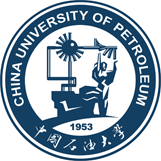 Ref(For official use only)□□□□□□□Ref(For official use only)□□□□□□□Ref(For official use only)□□□□□□□Ref(For official use only)□□□□□□□Ref(For official use only)□□□□□□□Application Form for 2020 International Education WeekApplication Form for 2020 International Education WeekApplication Form for 2020 International Education WeekApplication Form for 2020 International Education WeekApplication Form for 2020 International Education WeekApplication Form for 2020 International Education WeekApplication Form for 2020 International Education WeekApplication Form for 2020 International Education WeekApplication Form for 2020 International Education WeekApplication Form for 2020 International Education WeekApplication Form for 2020 International Education WeekApplication Form for 2020 International Education WeekApplication Form for 2020 International Education WeekApplication Form for 2020 International Education WeekApplication Form for 2020 International Education WeekApplication Form for 2020 International Education WeekSection A. Personal DetailsSection A. Personal DetailsSection A. Personal DetailsSection A. Personal DetailsSection A. Personal DetailsSection A. Personal DetailsSection A. Personal DetailsSection A. Personal DetailsSection A. Personal DetailsSection A. Personal DetailsSection A. Personal DetailsSection A. Personal DetailsSection A. Personal DetailsSection A. Personal DetailsSection A. Personal DetailsSection A. Personal DetailsPlease enter your name exactly as it appears on your passport or other official document.Please enter your name exactly as it appears on your passport or other official document.Please enter your name exactly as it appears on your passport or other official document.Please enter your name exactly as it appears on your passport or other official document.Please enter your name exactly as it appears on your passport or other official document.Please enter your name exactly as it appears on your passport or other official document.Please enter your name exactly as it appears on your passport or other official document.Please enter your name exactly as it appears on your passport or other official document.Please enter your name exactly as it appears on your passport or other official document.Please enter your name exactly as it appears on your passport or other official document.Please enter your name exactly as it appears on your passport or other official document.Please enter your name exactly as it appears on your passport or other official document.Please enter your name exactly as it appears on your passport or other official document.Please enter your name exactly as it appears on your passport or other official document.Please enter your name exactly as it appears on your passport or other official document.Please enter your name exactly as it appears on your passport or other official document.FAMILY NAMEFAMILY NAMEFAMILY NAMEPHOTOPHOTOPHOTOPHOTOFIRST NAMEFIRST NAMEFIRST NAMEPHOTOPHOTOPHOTOPHOTOMIDDLE NAME(S)MIDDLE NAME(S)MIDDLE NAME(S)PHOTOPHOTOPHOTOPHOTOTITLE (Mr, Mrs, Ms, Miss, etc.)TITLE (Mr, Mrs, Ms, Miss, etc.)TITLE (Mr, Mrs, Ms, Miss, etc.)PHOTOPHOTOPHOTOPHOTOGENDERGENDERGENDER□MALE  □FEMALE□MALE  □FEMALE□MALE  □FEMALE□MALE  □FEMALE□MALE  □FEMALE□MALE  □FEMALE□MALE  □FEMALE□MALE  □FEMALE□MALE  □FEMALEPHOTOPHOTOPHOTOPHOTODATE OF BIRTHDATE OF BIRTHDATE OF BIRTHday_ _ month _ _ year _ _ _ _day_ _ month _ _ year _ _ _ _day_ _ month _ _ year _ _ _ _day_ _ month _ _ year _ _ _ _day_ _ month _ _ year _ _ _ _day_ _ month _ _ year _ _ _ _day_ _ month _ _ year _ _ _ _day_ _ month _ _ year _ _ _ _day_ _ month _ _ year _ _ _ _PHOTOPHOTOPHOTOPHOTOPLACE OF BIRTHPLACE OF BIRTHPLACE OF BIRTHCity __________ , Country __________City __________ , Country __________City __________ , Country __________City __________ , Country __________City __________ , Country __________City __________ , Country __________City __________ , Country __________City __________ , Country __________City __________ , Country __________PHOTOPHOTOPHOTOPHOTOPASSPORT No.PASSPORT No.PASSPORT No.PHOTOPHOTOPHOTOPHOTOINSTITUTION / EMPLOYERINSTITUTION / EMPLOYERINSTITUTION / EMPLOYERRESEARCH FIELDRESEARCH FIELDRESEARCH FIELDSection B. Contact InformationSection B. Contact InformationSection B. Contact InformationSection B. Contact InformationSection B. Contact InformationSection B. Contact InformationSection B. Contact InformationSection B. Contact InformationSection B. Contact InformationSection B. Contact InformationSection B. Contact InformationSection B. Contact InformationSection B. Contact InformationSection B. Contact InformationSection B. Contact InformationSection B. Contact InformationADDRESSADDRESSCITYCITYPOSTAL/ZIP CODEPOSTAL/ZIP CODEPOSTAL/ZIP CODEPOSTAL/ZIP CODEPOSTAL/ZIP CODEPOSTAL/ZIP CODEPOSTAL/ZIP CODESTATESTATECOUNTRYCOUNTRYCOUNTRYCOUNTRYCOUNTRYCOUNTRYCOUNTRYEMAILEMAILPHONEPHONEPHONEPHONEPHONEPHONEPHONESection C. Academic QualificationsSection C. Academic QualificationsSection C. Academic QualificationsSection C. Academic QualificationsSection C. Academic QualificationsSection C. Academic QualificationsSection C. Academic QualificationsSection C. Academic QualificationsSection C. Academic QualificationsSection C. Academic QualificationsSection C. Academic QualificationsSection C. Academic QualificationsSection C. Academic QualificationsSection C. Academic QualificationsSection C. Academic QualificationsSection C. Academic QualificationsDATEDATEUNIVERSITY/ INSTITUTIONUNIVERSITY/ INSTITUTIONUNIVERSITY/ INSTITUTIONUNIVERSITY/ INSTITUTIONUNIVERSITY/ INSTITUTIONUNIVERSITY/ INSTITUTIONUNIVERSITY/ INSTITUTIONDEGREEDEGREEDEGREEDEGREEDEGREEDEGREEDEGREESection D. Professional ExperienceSection D. Professional ExperienceSection D. Professional ExperienceSection D. Professional ExperienceSection D. Professional ExperienceSection D. Professional ExperienceSection D. Professional ExperienceSection D. Professional ExperienceSection D. Professional ExperienceSection D. Professional ExperienceSection D. Professional ExperienceSection D. Professional ExperienceSection D. Professional ExperienceSection D. Professional ExperienceSection D. Professional ExperienceSection D. Professional ExperienceDATEDATEEMPLOYEREMPLOYEREMPLOYEREMPLOYEREMPLOYEREMPLOYEREMPLOYERTITLETITLETITLETITLETITLETITLETITLESection E. Itinerary InformationSection E. Itinerary InformationSection E. Itinerary InformationSection E. Itinerary InformationSection E. Itinerary InformationSection E. Itinerary InformationSection E. Itinerary InformationSection E. Itinerary InformationSection E. Itinerary InformationSection E. Itinerary InformationSection E. Itinerary InformationSection E. Itinerary InformationSection E. Itinerary InformationSection E. Itinerary InformationSection E. Itinerary InformationSection E. Itinerary InformationARRIVING DATE & TIMEARRIVING DATE & TIMEDEPARTUREDEPARTUREDEPARTUREDESTINATIONDESTINATIONDESTINATIONDESTINATIONFLIGHT No.FLIGHT No.FLIGHT No.FLIGHT No.FLIGHT No.FLIGHT No.FLIGHT No.Qingdao (TAO)Qingdao (TAO)Qingdao (TAO)Qingdao (TAO)LEAVING DATE & TIMELEAVING DATE & TIMEDEPARTUREDEPARTUREDEPARTUREDESTINATIONDESTINATIONDESTINATIONDESTINATIONFLIGHT No.FLIGHT No.FLIGHT No.FLIGHT No.FLIGHT No.FLIGHT No.FLIGHT No.Qingdao (TAO)Qingdao (TAO)Qingdao (TAO)Section F. Course DescriptionSection F. Course DescriptionSection F. Course DescriptionSection F. Course DescriptionSection F. Course DescriptionSection F. Course DescriptionSection F. Course DescriptionSection F. Course DescriptionSection F. Course DescriptionSection F. Course DescriptionSection F. Course DescriptionSection F. Course DescriptionSection F. Course DescriptionSection F. Course DescriptionSection F. Course DescriptionSection F. Course DescriptionCOURSE A NAMECOURSE A NAMEAUDIENCE LEVELAUDIENCE LEVEL□UNDERGRADUATE STUDENTS        □GRADUATE STUDENTS□UNDERGRADUATE STUDENTS        □GRADUATE STUDENTS□UNDERGRADUATE STUDENTS        □GRADUATE STUDENTS□UNDERGRADUATE STUDENTS        □GRADUATE STUDENTS□UNDERGRADUATE STUDENTS        □GRADUATE STUDENTS□UNDERGRADUATE STUDENTS        □GRADUATE STUDENTS□UNDERGRADUATE STUDENTS        □GRADUATE STUDENTS□UNDERGRADUATE STUDENTS        □GRADUATE STUDENTS□UNDERGRADUATE STUDENTS        □GRADUATE STUDENTS□UNDERGRADUATE STUDENTS        □GRADUATE STUDENTS□UNDERGRADUATE STUDENTS        □GRADUATE STUDENTS□UNDERGRADUATE STUDENTS        □GRADUATE STUDENTS□UNDERGRADUATE STUDENTS        □GRADUATE STUDENTS□UNDERGRADUATE STUDENTS        □GRADUATE STUDENTSHOURSHOURS□16        □8 (only for graduate courses)□16        □8 (only for graduate courses)□16        □8 (only for graduate courses)□16        □8 (only for graduate courses)□16        □8 (only for graduate courses)□16        □8 (only for graduate courses)□16        □8 (only for graduate courses)□16        □8 (only for graduate courses)□16        □8 (only for graduate courses)□16        □8 (only for graduate courses)□16        □8 (only for graduate courses)□16        □8 (only for graduate courses)□16        □8 (only for graduate courses)□16        □8 (only for graduate courses)STUDENTS MAJOR REQURIREMENTSTUDENTS MAJOR REQURIREMENTSTUDENTS MAJOR REQURIREMENTSTUDENTS MAJOR REQURIREMENTMAX STUDENTS NUMBERMAX STUDENTS NUMBERMAX STUDENTS NUMBERMAX STUDENTS NUMBERMAX STUDENTS NUMBERMAX STUDENTS NUMBER60 by default60 by defaultCOURSE ADESCRIPTIONCOURSE ADESCRIPTIONCOURSE B NAME(optional)COURSE B NAME(optional)AUDIENCE LEVELAUDIENCE LEVEL□UNDERGRADUATE STUDENTS        □GRADUATE STUDENTS□UNDERGRADUATE STUDENTS        □GRADUATE STUDENTS□UNDERGRADUATE STUDENTS        □GRADUATE STUDENTS□UNDERGRADUATE STUDENTS        □GRADUATE STUDENTS□UNDERGRADUATE STUDENTS        □GRADUATE STUDENTS□UNDERGRADUATE STUDENTS        □GRADUATE STUDENTS□UNDERGRADUATE STUDENTS        □GRADUATE STUDENTS□UNDERGRADUATE STUDENTS        □GRADUATE STUDENTS□UNDERGRADUATE STUDENTS        □GRADUATE STUDENTS□UNDERGRADUATE STUDENTS        □GRADUATE STUDENTS□UNDERGRADUATE STUDENTS        □GRADUATE STUDENTS□UNDERGRADUATE STUDENTS        □GRADUATE STUDENTS□UNDERGRADUATE STUDENTS        □GRADUATE STUDENTS□UNDERGRADUATE STUDENTS        □GRADUATE STUDENTSHOURSHOURS□16        □8 (only for graduate courses)□16        □8 (only for graduate courses)□16        □8 (only for graduate courses)□16        □8 (only for graduate courses)□16        □8 (only for graduate courses)□16        □8 (only for graduate courses)□16        □8 (only for graduate courses)□16        □8 (only for graduate courses)□16        □8 (only for graduate courses)□16        □8 (only for graduate courses)□16        □8 (only for graduate courses)□16        □8 (only for graduate courses)□16        □8 (only for graduate courses)□16        □8 (only for graduate courses)STUDENTS MAJOR REQURIREMENTSTUDENTS MAJOR REQURIREMENTSTUDENTS MAJOR REQURIREMENTSTUDENTS MAJOR REQURIREMENTMAX STUDENTS NUMBERMAX STUDENTS NUMBERMAX STUDENTS NUMBERMAX STUDENTS NUMBERMAX STUDENTS NUMBERMAX STUDENTS NUMBER60 by default60 by defaultCOURSE BDESCRIPTIONCOURSE BDESCRIPTIONSection G. Checklist of Attachment MaterialsSection G. Checklist of Attachment MaterialsSection G. Checklist of Attachment MaterialsSection G. Checklist of Attachment MaterialsSection G. Checklist of Attachment MaterialsSection G. Checklist of Attachment MaterialsSection G. Checklist of Attachment MaterialsSection G. Checklist of Attachment MaterialsSection G. Checklist of Attachment MaterialsSection G. Checklist of Attachment MaterialsSection G. Checklist of Attachment MaterialsSection G. Checklist of Attachment MaterialsSection G. Checklist of Attachment MaterialsSection G. Checklist of Attachment MaterialsSection G. Checklist of Attachment MaterialsSection G. Checklist of Attachment MaterialsYour recent academic CVYour recent academic CVYour recent academic CVYour recent academic CVYour recent academic CVYour recent academic CVYour recent academic CVYour recent academic CVYour recent academic CVYour recent academic CVYour recent academic CVYour recent academic CVYour recent academic CVYour recent academic CVYour recent academic CV□Course syllabusCourse syllabusCourse syllabusCourse syllabusCourse syllabusCourse syllabusCourse syllabusCourse syllabusCourse syllabusCourse syllabusCourse syllabusCourse syllabusCourse syllabusCourse syllabusCourse syllabus□Section H. Additional RequirementsSection H. Additional RequirementsSection H. Additional RequirementsSection H. Additional RequirementsSection H. Additional RequirementsSection H. Additional RequirementsSection H. Additional RequirementsSection H. Additional RequirementsSection H. Additional RequirementsSection H. Additional RequirementsSection H. Additional RequirementsSection H. Additional RequirementsSection H. Additional RequirementsSection H. Additional RequirementsSection H. Additional RequirementsSection H. Additional RequirementsCourses should be given in English.Undergraduate course consists of 16 academic hours, graduate course consists of 8 or 16 academic hoursEach academic hour is 50 minutes.Preferably, courses should be given during the first 10 days of summer semester (June 21th – 30th, 2020).Courses should be given in English.Undergraduate course consists of 16 academic hours, graduate course consists of 8 or 16 academic hoursEach academic hour is 50 minutes.Preferably, courses should be given during the first 10 days of summer semester (June 21th – 30th, 2020).Courses should be given in English.Undergraduate course consists of 16 academic hours, graduate course consists of 8 or 16 academic hoursEach academic hour is 50 minutes.Preferably, courses should be given during the first 10 days of summer semester (June 21th – 30th, 2020).Courses should be given in English.Undergraduate course consists of 16 academic hours, graduate course consists of 8 or 16 academic hoursEach academic hour is 50 minutes.Preferably, courses should be given during the first 10 days of summer semester (June 21th – 30th, 2020).Courses should be given in English.Undergraduate course consists of 16 academic hours, graduate course consists of 8 or 16 academic hoursEach academic hour is 50 minutes.Preferably, courses should be given during the first 10 days of summer semester (June 21th – 30th, 2020).Courses should be given in English.Undergraduate course consists of 16 academic hours, graduate course consists of 8 or 16 academic hoursEach academic hour is 50 minutes.Preferably, courses should be given during the first 10 days of summer semester (June 21th – 30th, 2020).Courses should be given in English.Undergraduate course consists of 16 academic hours, graduate course consists of 8 or 16 academic hoursEach academic hour is 50 minutes.Preferably, courses should be given during the first 10 days of summer semester (June 21th – 30th, 2020).Courses should be given in English.Undergraduate course consists of 16 academic hours, graduate course consists of 8 or 16 academic hoursEach academic hour is 50 minutes.Preferably, courses should be given during the first 10 days of summer semester (June 21th – 30th, 2020).Courses should be given in English.Undergraduate course consists of 16 academic hours, graduate course consists of 8 or 16 academic hoursEach academic hour is 50 minutes.Preferably, courses should be given during the first 10 days of summer semester (June 21th – 30th, 2020).Courses should be given in English.Undergraduate course consists of 16 academic hours, graduate course consists of 8 or 16 academic hoursEach academic hour is 50 minutes.Preferably, courses should be given during the first 10 days of summer semester (June 21th – 30th, 2020).Courses should be given in English.Undergraduate course consists of 16 academic hours, graduate course consists of 8 or 16 academic hoursEach academic hour is 50 minutes.Preferably, courses should be given during the first 10 days of summer semester (June 21th – 30th, 2020).Courses should be given in English.Undergraduate course consists of 16 academic hours, graduate course consists of 8 or 16 academic hoursEach academic hour is 50 minutes.Preferably, courses should be given during the first 10 days of summer semester (June 21th – 30th, 2020).Courses should be given in English.Undergraduate course consists of 16 academic hours, graduate course consists of 8 or 16 academic hoursEach academic hour is 50 minutes.Preferably, courses should be given during the first 10 days of summer semester (June 21th – 30th, 2020).Courses should be given in English.Undergraduate course consists of 16 academic hours, graduate course consists of 8 or 16 academic hoursEach academic hour is 50 minutes.Preferably, courses should be given during the first 10 days of summer semester (June 21th – 30th, 2020).Courses should be given in English.Undergraduate course consists of 16 academic hours, graduate course consists of 8 or 16 academic hoursEach academic hour is 50 minutes.Preferably, courses should be given during the first 10 days of summer semester (June 21th – 30th, 2020).Courses should be given in English.Undergraduate course consists of 16 academic hours, graduate course consists of 8 or 16 academic hoursEach academic hour is 50 minutes.Preferably, courses should be given during the first 10 days of summer semester (June 21th – 30th, 2020).Section I. Chinese Translation of Course Description (for liaison to complete) 课程信息翻译（助教填写）Section I. Chinese Translation of Course Description (for liaison to complete) 课程信息翻译（助教填写）Section I. Chinese Translation of Course Description (for liaison to complete) 课程信息翻译（助教填写）Section I. Chinese Translation of Course Description (for liaison to complete) 课程信息翻译（助教填写）Section I. Chinese Translation of Course Description (for liaison to complete) 课程信息翻译（助教填写）Section I. Chinese Translation of Course Description (for liaison to complete) 课程信息翻译（助教填写）Section I. Chinese Translation of Course Description (for liaison to complete) 课程信息翻译（助教填写）Section I. Chinese Translation of Course Description (for liaison to complete) 课程信息翻译（助教填写）Section I. Chinese Translation of Course Description (for liaison to complete) 课程信息翻译（助教填写）Section I. Chinese Translation of Course Description (for liaison to complete) 课程信息翻译（助教填写）Section I. Chinese Translation of Course Description (for liaison to complete) 课程信息翻译（助教填写）Section I. Chinese Translation of Course Description (for liaison to complete) 课程信息翻译（助教填写）Section I. Chinese Translation of Course Description (for liaison to complete) 课程信息翻译（助教填写）Section I. Chinese Translation of Course Description (for liaison to complete) 课程信息翻译（助教填写）Section I. Chinese Translation of Course Description (for liaison to complete) 课程信息翻译（助教填写）Section I. Chinese Translation of Course Description (for liaison to complete) 课程信息翻译（助教填写）中方联络员姓名所在单位所在单位所在单位课程A名称□本科课程     □研究生课程□本科课程     □研究生课程□本科课程     □研究生课程□本科课程     □研究生课程□本科课程     □研究生课程□本科课程     □研究生课程学时□16        □8 (仅限研究生课程)□16        □8 (仅限研究生课程)□16        □8 (仅限研究生课程)□16        □8 (仅限研究生课程)□16        □8 (仅限研究生课程)□16        □8 (仅限研究生课程)□16        □8 (仅限研究生课程)□16        □8 (仅限研究生课程)□16        □8 (仅限研究生课程)□16        □8 (仅限研究生课程)□16        □8 (仅限研究生课程)□16        □8 (仅限研究生课程)□16        □8 (仅限研究生课程)□16        □8 (仅限研究生课程)□16        □8 (仅限研究生课程)选课学生专业限制选课容量选课容量选课容量选课容量默认60默认60默认60课程简介课程B名称（可选）□本科课程     □研究生课程□本科课程     □研究生课程□本科课程     □研究生课程□本科课程     □研究生课程□本科课程     □研究生课程□本科课程     □研究生课程□本科课程     □研究生课程学时□16        □8 (仅限研究生课程)□16        □8 (仅限研究生课程)□16        □8 (仅限研究生课程)□16        □8 (仅限研究生课程)□16        □8 (仅限研究生课程)□16        □8 (仅限研究生课程)□16        □8 (仅限研究生课程)□16        □8 (仅限研究生课程)□16        □8 (仅限研究生课程)□16        □8 (仅限研究生课程)□16        □8 (仅限研究生课程)□16        □8 (仅限研究生课程)□16        □8 (仅限研究生课程)□16        □8 (仅限研究生课程)□16        □8 (仅限研究生课程)选课学生专业限制选课容量选课容量选课容量选课容量默认60默认60默认60课程简介